สาส์นจากปลัดองค์การบริหารส่วนตำบลแชะ	สวัสดีครับท่านผู้อ่านทุุกท่าน  ตลอดระยะเวลาการทำงาน  20 ปี ที่ผ่านมาในการปฏิบัติหน้าที่ รับใช้พี่น้องชาวตำบลแชะ ได้รับความร่วมมือและการมีส่วนร่วมในการทำงานเป็นอย่างดียิ่งองค์การบริหารส่วนตำบลแชะ ได้จัดทำวารสาร  ผลการดำเนินงานในปีงบประมาณ 2561  ที่ผ่านมา   โดยมุ่งเน้นการให้บริการประชาชนให้ได้รับความสะดวก ตอบสนองความต้องการประชาชนให้มากที่สุด เจ้าหน้าที่ทุกคนตั้งใจทำงาน ให้บริการเพื่อเกิดประโยชน์สูงสุดกับประชาชน เพื่อพัฒนาองค์กร ให้เกิดความยั่งยืนและเจริญก้าวหน้าต่อไป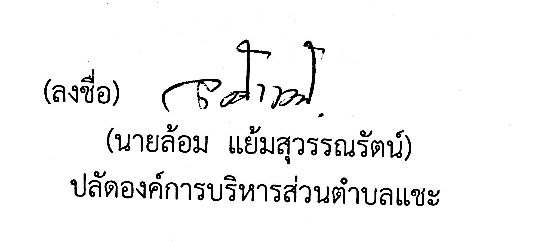 